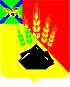 ДУМАМИХАЙЛОВСКОГО МУНИЦИПАЛЬНОГО РАЙОНАР Е Ш Е Н И Е с. МихайловкаО внесении дополнений и изменений в решение Думы Михайловского муниципального района от 29.01.2015 г. № 605 « Об утверждении схемы одномандатных избирательных округов для проведения выборов депутатов Думы Михайловского муниципального района Приморского края»  Принято Думой Михайловского	                                         муниципального района                                               от 26.03.2015г. № 640         В  соответствии со статьей 18 Федерального закона от 12 июня 2002 года № 67-ФЗ « Об основных гарантиях избирательных прав и права на участие в референдуме граждан Российской Федерации», статьей 14 Избирательного кодекса Приморского края,  статьей 7 Устава Михайловского муниципального района      1. Внести изменения  в приложение №1  решения Думы Михайловского муниципального района от 29 января 2015 года № 605 « Об утверждении схемы одномандатных избирательных округов для проведения выборов депутатов Думы Михайловского муниципального района Приморского края», в том числе:       1.1. в подразделе « Одномандатный избирательный округ №1 после слова « переулок» читать « Безымянный»;      1.2. в подразделе  « Одномандатный  избирательный округ № 6» после  фразы «Число избирателей»  вместо цифры «1538» читать «1621 человек»;      1.3. в подразделе « Одномандатный избирательный округ № 7» после фразы «Число избирателей» вместо цифры «1792» читать « 1709 человек»;      1.4. в подразделе   « Одномандатный избирательный округ № 16» после слова « Ленинская» исключить  слово « Кировская».       2. Решение Думы Михайловского муниципального района от 29 января 2015 года № 605 « Об утверждении схемы одномандатных избирательных округов для проведения выборов депутатов Думы Михайловского муниципального района Приморского края» дополнить пунктом 3 следующего содержания:     «Утвердить графическое изображение схемы одномандатных избирательных округов по выборам депутатов Думы Михайловского муниципального  района согласно приложению № 2».     3. Пункт 3 решения Думы Михайловского муниципального района от 29 января 2015 года № 605» Об утверждении схемы одномандатных избирательных округов для проведения выборов депутатов Думы Михайловского муниципального района Приморского края» считать соответственно пунктом 4.   4.   Настоящее решение вступает в силу после опубликования.Глава Михайловского муниципального  района -	 Глава администрации района                              А.И. Чеботковс. Михайловка№ 640-НПА31.03.2015 г.	 Приложение № 2   к решению Думы Михайловского	муниципального района	от 26.03. 2015г.  № 640Графическое изображение схемы одномандатных избирательных округов выборам депутатов Думы Михайловского муниципального района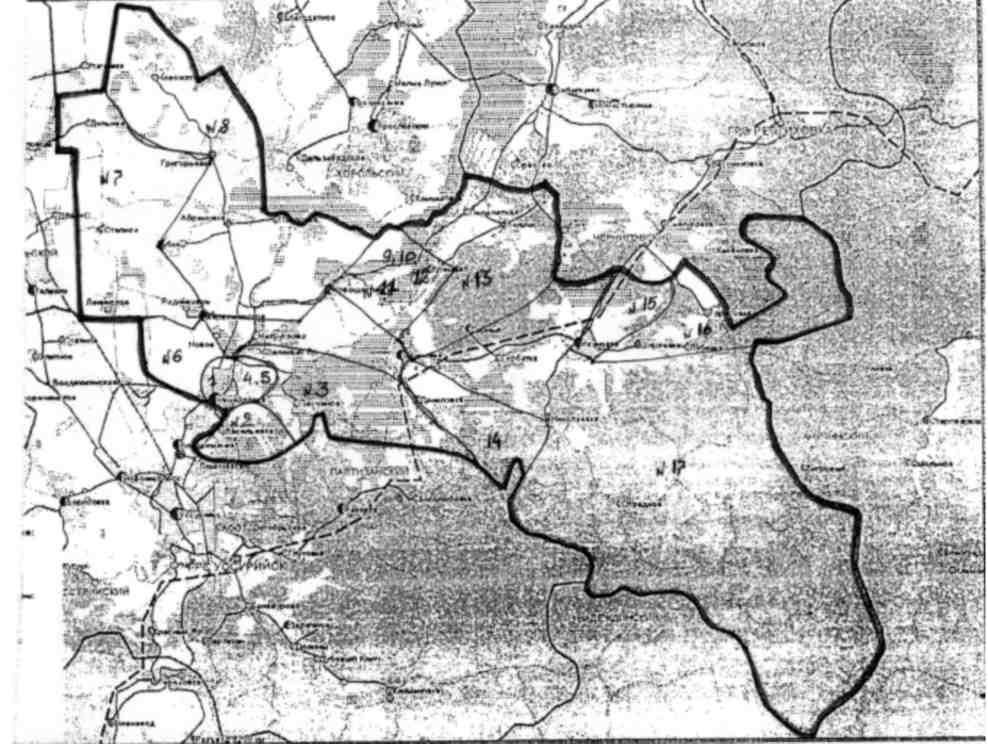 